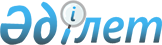 Об установлении дополнительного перечня лиц, относящихся к целевым группам населения на 2012 год
					
			Утративший силу
			
			
		
					Постановление акимата Денисовского района Костанайской области от 1 февраля 2012 года № 64. Зарегистрировано Управлением юстиции Денисовского района Костанайской области 15 февраля 2012 года № 9-8-193. Утратило силу в связи с истечением срока действия (письмо акима Денисовского района Костанайской области от 4 апреля 2013 года № 07-07/375)

      Сноска. Утратило силу в связи с истечением срока действия (письмо акима Денисовского района Костанайской области от 04.04.2013 № 07-07/375).      В соответствии с пунктом 2 статьи 5 Закона Республики Казахстан от 23 января 2001 года "О занятости населения", подпунктом 14) пункта 1 статьи 31 Закона Республики Казахстан от 23 января 2001 года "О местном государственном управлении и самоуправлении в Республике Казахстан", акимат Денисовского района ПОСТАНОВЛЯЕТ:



      1. Установить дополнительный перечень лиц, относящихся к целевым группам населения на 2012 год, согласно приложению.



      2. Государственному учреждению "Отдел занятости и социальных программ Денисовского района" обеспечить меры по содействию занятости лиц, относящихся к целевым группам населения.



      3. Контроль за исполнением настоящего постановления возложить на заместителя акима Денисовского района Муратбекова М.Т.



      4. Настоящее постановление вводится в действие по истечении десяти календарных дней после дня его первого официального опубликования.      Аким района                                В.Ионенко      СОГЛАСОВАНО:      Начальник ГУ "Отдел

      занятости и социальных

      программ Денисовского района

      ______________ Д. Мусулманкулова

Приложение        

к постановлению акимата  

от 1 февраля 2012 года   

№ 64            Дополнительный перечень лиц, относящихся

к целевым групп населения на 2012 год

      1. Выпускники организаций технического и профессионального, послесреднего образования.



      2. Безработные лица, не работавшие три и более месяцев.



      3. Ранее не работавшие безработные (не имеющие стажа работы).



      4. Лица старше сорока пяти лет.



      5. Безработные, уволенные в связи с завершением сроков временных и сезонных работ.



      6. Молодежь в возрасте от двадцати одного года до двадцати девяти лет.



      7. Безработные, завершившие профессиональную подготовку и (или) переподготовку, повышение квалификации по направлению уполномоченного органа по вопросам занятости.
					© 2012. РГП на ПХВ «Институт законодательства и правовой информации Республики Казахстан» Министерства юстиции Республики Казахстан
				